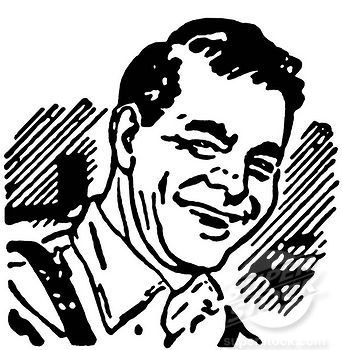 THE MORE THINGS CHANGETHE MORE THEY STAY THE SAMEIn today's fast-paced world, things tend to change in the blink of an eye.But, there are some things that don't change: honesty, kindness, integrity, respect.Don't you want these things in a man you can truly count on?Henry 'Tiger' OliverOld School Ideals In The Next Generation|